Постановление№ 477                                                                               «08»  ноября  2019г.Об  утверждении  муниципальной  программы  
«Приведение  пешеходных  переходов,  в том  числе  у  образовательных  организаций (учреждений),  в  соответствие  с  требованиями   новых  национальных  стандартов»  на  территории  МО «Городское  поселение  Морки» на  2019-2021  годы»                В  соответствии  с  п.  5  части  1  статьи  15  Федерального  закона  от  06.10.2003  №131-ФЗ  «Об  общих  принципах  организации  местного  самоуправления  в  Российской  Федерации  постановлением  Правительства  Российской  Федерации  от  03.10.2013  №  864  «О  Федеральной  целевой  программе  «Повышение  безопасности  дорожного  движения  в  2013-2020  годах»,  в  связи  с  вводом  28  февраля  2014  года   в  действие  изменений  в  национальные  стандарты  ГОСТ  Р  52289-2004  «ТСОДД.   Правила  применения   дорожных  знаков,  разметки,  светофоров,  дорожных  ограждений  и  направляющих  устройств»,  ГОСТ  Р52290-2004  «ТСОДД.  Знаки  дорожные.  Общие  технические  требования».  ГОСТ  Р  52605-2006  «ТСОДД.  Искусственные  неровности.  Общие  технические  требования.  Правила  применения».  ГОСТ Р51256-2011  «ТСОДД    Разметка   дорожная.  Классификация.  Технические  требования».  ГОСТ  Р  52765-2007  «Дороги  автомобильные  общего  пользования.  Элементы  обустройства.  Общие  требования»  с  целью  установки  дорожных  знаков,  проведения  обустройства  нерегулируемых  пешеходных  переходов  в   МО  «Городское  поселение  Морки»  до  нормативных  требований,  а  также  обустройства  пешеходных  переходов,  расположенных  в  границе  улично-  дорожной  сети  около  образовательных  учреждений  и  исключая  дорожно-транспортных  происшествий  с  участием  пешеходов,  постановляю:Утвердить  прилагаемую муниципальную  программу  «Приведение пешеходных  переходов,  в  том  числе  у  образовательных   организаций   (учреждений),   в  соответствие  с  требованиями  новых  национальных  стандартов»  на  территории  МО  «Городское  поселение  Морки»  на  2019-2021  годы (далее  Программа). При  формировании бюджета  на  2019-2021  годы  предусмотреть  финансирование   мероприятий  программы  в  сумме  -  445  тыс. руб.Обнародовать настоящее постановление и разместить на официальном сайте Администрации МО «Городское поселение Морки» в информационно-телекоммуникационной сети «Интернет».Настоящее постановление вступает в силу с момента его подписания.Контроль  за  исполнением  настоящего  постановления  оставляю  за  собой.И.о.  главы  администрацииМО  «Городское  поселение  Морки»                                   Л.А.ЧеченоваУТВЕРЖДЕНОПостановлением   АдминистрацииМО  «Городское  поселение  Морки»от  «08»  ноября 2019 г.  № 477АДРЕСНАЯ  ПРОГРАММА«Приведения  пешеходных  переходов,  в  том  числе  у  образовательных  организаций (учреждений),  в  соответствие с  требованиями   новых   национальных  стандартов»    на  территории   МО  «Городское  поселение  Морки» на  2019-2021  годы»  Разработчик  адресной  программы:     администрация    МО  «Городское  поселение  Морки».  Основание  для  разработки  программы  -  Протокол  № 1   от  21  августа  2019 г.   рабочего  совещания  в  Министерстве  транспорта  и  дорожного  хозяйства  Республики Марий  Эл.   Основная  цель  программы:   предусматривает  концентрацию  внимания  участников  дорожного  движения  при  приближении  к  опасному  по  вопросам  безопасности  дорожного  движения  участку  и  как  следствие  сокращение  дорожно - транспортных  происшествий  с  пострадавшими,  в  том  числе  детьми.План  мероприятийОбъемы  и  источники  финансирования  программыОбъемы  финансирования  программы  составляет – 445 тыс. руб.-  в том  числе  бюджет  МО  «Городское  поселение  Морки» - 445 тыс. руб.Ожидаемые  конечные  результаты  программы-  сокращение  к  2021  году  количества  лиц,  погибших  и  пострадавших   в  результате  дорожно-транспортных  происшествий;-  снижение  к  2021  году  количества  дорожно-транспортных  происшествий  с  пострадавшими. «Морко ола сынан илем»Муниципальный образованийынАдминистрацийжеМуниципальный учреждений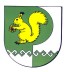 Муниципальное учреждение«Администрациямуниципальногообразования«Городское поселениеМорки»№ п/пАдресНаименованиеСтоимость  выполнения  мероприятийКоличество  шт./м.; м21пгт. Морки, ул. Заозерная,  2Нанесение  дорожной  разметки  «зебра» желто –белого  цвета  1.14.1 ;Нанесение  дополнительной  информирующей  разметки  1.25  на  границе  искусственной  неровности8 тыс.руб.40м210м22пгт. Морки, ул. Советская, д. 35Установка  дорожного  знака  «искусственная  неровность»  5.20  Нанесение  дорожной  разметки  «зебра»  желто-белого  цвета  1.14.1Искусственная  неровность(асфальтобетонное  исполнение)Установка  пешеходного  ограждения  перильного  типаДополнительная  информирующая  разметка 1.25 на  границе  искусственной  неровностиДорожный  знак  «пешеходный  переход» 1.2284тыс. руб.2 шт.40м230м216м10м22 шт.3пгт. Морки,  ул. Советская, д.22Установка  дорожного  знака « искусственная  неровность» 5.20Нанесение  дорожной  разметки «зебра»  желто-белого  цвета  1.14.1Искусственная  неровность (асфальтобетонное  исполнение)Установка  пешеходного  ограждения  перильного  типаДополнительно  информирующая  разметка  1.25  на  границе  искусственной  неровностиДорожный  знак  «пешеходный  переход» 1.22101тыс.руб.2 шт.48м238 м226м14 м22 шт.4пгт. Морки, ул. Советская д . 6Установка  дорожного  знака « искусственная  неровность» 5.20Нанесение  дорожной  разметки «зебра»  желто-белого  цвета  1.14.1Искусственная  неровность (асфальтобетонное  исполнение)Установка  пешеходного  ограждения  перильного  типаДополнительно  информирующая  разметка  1.25  на  границе  искусственной  неровностиДорожный  знак  «Пешеходный  переход» 1.2284 тыс. руб.2 шт.40 м230 м216 м10м22 шт.5пгт. Морки, ул.  К. Маркса, д 10Установка  дорожного  знака « искусственная  неровность» 5.20Нанесение  дорожной  разметки «зебра»  желто-белого  цвета  1.14.1Искусственная  неровность (асфальтобетонное  исполнение)Установка  пешеходного  ограждения  перильного  типаДополнительно  информирующая  разметка  1.25  на  границе  искусственной  неровностиДорожный  знак  пешеходный  переход 1.2284 тыс. руб.2шт.40м230м216 м10м22 шт.6пгт. Морки, ул.К. Маркса, д. 14Установка  дорожного  знака « искусственная  неровность» 5.20Нанесение  дорожной  разметки «зебра»  желто-белого  цвета  1.14.1Искусственная  неровность (асфальтобетонное  исполнение)Установка  пешеходного  ограждения  перильного  типаДополнительно  информирующая  разметка  1.25  на  границе  искусственной  неровностиДорожный  знак  пешеходный  переход 1.2284 тыс. руб2 шт.40м230м216м10 м22 шт.